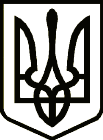 УкраїнаНОВГОРОД – СІВЕРСЬКА МІСЬКА РАДАЧЕРНІГІВСЬКОЇ ОБЛАСТІ(п’ята позачергова сесія VIIІ скликання)РІШЕННЯ04 лютого 2021 року                                                                                             № 56Про затвердження передавальнихактів  в процесі   реорганізації сільських рад шляхом приєднання до Новгород-Сіверської міської  радиКеруючись статтями 25, 59, пунктом 6-1 розділу V «Прикінцеві та перехідні положення» Закону України «Про місцеве самоврядування                  в Україні», відповідно до статей 104, 105, 107 Цивільного кодексу України, Закону України «Про державну реєстрацію юридичних осіб та фізичних осіб – підприємців та громадських формувань», Закону України «Про бухгалтерський облік та фінансову звітність в Україні», частиною 4 статті 31Закону України «Про Національний архівний фонд та архівні установи», Порядку подання фінансової звітності, затвердженого постановою Кабінету Міністрів України від 28.02.2000 № 419, Положення про інвентаризацію активів та зобов’язань, затвердженого наказом Міністерства фінансів України від 02.09.2014  № 879, Правил організації діловодства та архівного зберігання документів у державних органах, органах місцевого самоврядування, на підприємствах, в установах          і організаціях, затверджених наказом Міністерства юстиції України                 від 18.06.2015  № 1000/5, на підставі рішення Новгород-Сіверської  міської ради VIII скликання від 21.12.2020 №7 «Про початок  реорганізації сільських рад шляхом приєднання до Новгород-Сіверської міської  ради», міська  рада ВИРІШИЛА:1.Затвердити Передавальний акт Биринської  сільської ради (ЄДРПОУ 04415301), місцезнаходження: вул. Свободи, буд. 76, с. Бирине, Новгород-Сіверський район, Чернігівська область (додається).Затвердити Передавальний акт Блистівської сільської ради (ЄДРПОУ 04412998), місцезнаходження: вул. Хмельницького, буд. 50,              с. Блистова, Новгород-Сіверський район, Чернігівська область (додається).3. Затвердити Передавальний акт  Будо-Вороб’ївської сільської ради (ЄДРПОУ 04415318), місцезнаходження: вул. Миру, буд. 2, с. Будо-Вороб’ївська, Новгород-Сіверський район, Чернігівська область (додається).4. Затвердити Передавальний акт Бучківської сільської ради (ЄДРПОУ 04415324), місцезнаходження: вул.1 Травня, буд. 69, с. Бучки, Новгород-Сіверський район, Чернігівська область (додається).5. Затвердити Передавальний акт Вороб’ївської сільської ради (ЄДРПОУ 04415330), місцезнаходження: вул. І.В. Буяльського, буд. 11, с. Вороб’ївка, Новгород-Сіверський район, Чернігівська область (додається).6. Затвердити Передавальний акт   Грем’яцької сільської ради (ЄДРПОУ 04412811), місцезнаходження: вул. Миру, буд. 173, с. Грем’яч, Новгород-Сіверський район, Чернігівська область (додається).7. Затвердити Передавальний акт   Дігтярівської сільської ради (ЄДРПОУ 04415347), місцезнаходження: вул. Покровська, буд. 50, с. Дігтярівка, Новгород-Сіверський район, Чернігівська область (додається).8. Затвердити Передавальний акт  Кам’янсько-Слобідської сільської ради (ЄДРПОУ 04415353), місцезнаходження: вул. Незалежності, буд. 20,                  с. Кам'янська Слобода, Новгород-Сіверський район, Чернігівська область    (додається).9. Затвердити Передавальний акт Троїцької сільської ради (ЄДРПОУ 04415361), місцезнаходження: вул. Центральна, буд. 51, с. Троїцьке, Новгород-Сіверський район, Чернігівська область (додається).10. Затвердити Передавальний акт  Ковпинської сільської ради (ЄДРПОУ 04415376), місцезнаходження: вул. Шкільна, буд. 16, с.  Пушкарі, Новгород-Сіверський район, Чернігівська область (додається).11. Затвердити Передавальний акт   Команської сільської ради (ЄДРПОУ 04415382), місцезнаходження: вул. Молодіжна, буд. 1А, с.  Комань, Новгород-Сіверський район, Чернігівська область (додається).12. Затвердити Передавальний акт   Кудлаївської сільської ради (ЄДРПОУ 04415399), місцезнаходження: вул. Лугова, буд. 1,  с.  Кудлаївка,  Новгород-Сіверський район, Чернігівська область (додається).13. Затвердити Передавальний акт   Ларинівської сільської ради (ЄДРПОУ  04415407), місцезнаходження: вул. Нерушівка, буд. 11,                       с. Ларинівка, Новгород-Сіверський район, Чернігівська область (додається).14. Затвердити Передавальний акт  Лісконогівської сільської ради (ЄДРПОУ  04415413), місцезнаходження: вул. Центральна, буд. 57,                     с. Лісконоги, Новгород-Сіверський район, Чернігівська область (додається).15. Затвердити Передавальний акт Мамекинської сільської ради (ЄДРПОУ 04415426), місцезнаходження: вул. Центральна, буд. 102,                   с. Мамекине, Новгород-Сіверський район, Чернігівська область (додається).16. Затвердити Передавальний акт   Михальчино-Слобідської сільської ради (ЄДРПОУ  04415436), місцезнаходження: вул. Центральна, буд.  50,           с. Михальчина Слобода, Новгород-Сіверський район, Чернігівська область   (додається).17. Затвердити Передавальний акт Об’єднанської сільської ради (ЄДРПОУ  04415442), місцезнаходження: вул. Центральна, буд. 51,                    с. Об’єднане, Новгород-Сіверський район, Чернігівська область (додається).18. Затвердити Передавальний акт  Орлівської сільської ради (ЄДРПОУ 04413012), місцезнаходження: вул. Шевченка, буд. 70,  с. Орлівка, Новгород-Сіверський район, Чернігівська область (додається).19. Затвердити Передавальний акт Печенюгівської сільської ради (ЄДРПОУ  04412840), місцезнаходження: вул. Центральна, буд. 73 А,               с. Печенюги, Новгород-Сіверський район, Чернігівська область    (додається).20. Затвердити Передавальний акт  Попівської сільської ради (ЄДРПОУ 0441459), місцезнаходження: вул. Центральна, буд.4, с. Попівка, Новгород-Сіверський район, Чернігівська область (додається).21. Затвердити Передавальний акт   Смяцької сільської ради (ЄДРПОУ 04413029), місцезнаходження: вул. Дружби, буд. 4,  с. Смяч, Новгород-Сіверський район, Чернігівська область (додається).22. Затвердити Передавальний акт  Чайкинської сільської ради (ЄДРПОУ 04415465), місцезнаходження: вул. Л.Д. Кучми, буд. 22, с. Чайкине, Новгород-Сіверський район, Чернігівська область (додається).23. Затвердити Передавальний акт  Шептаківської сільської ради (ЄДРПОУ  04415471), місцезнаходження: вул. О.П. Довженко, буд. 5,                с. Шептаки, Новгород-Сіверський район, Чернігівська область (додається).24. Новгород-Сіверському  міському голові забезпечити виготовлення копій передавальних  актів за правилами, передбаченими законодавством про державну реєстрацію юридичних осіб, для цілей здійснення державної реєстрації припинення сільських рад як юридичної особи в результаті її реорганізації, шляхом приєднання до Новгород-Сіверської  міської ради (ЄДРПОУ 04061978, місцезнаходження: вул. Губернська, 2, м. Новгород-Сіверський, Чернігівська область). 25.  Контроль за виконанням рішення покласти на постійну комісію міської ради з питань планування, бюджету та комунальної власності.Секретар міської  ради 							               Л. Ткаченко		